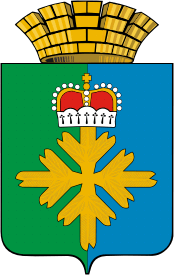 ДУМА ГОРОДСКОГО ОКРУГА ПЕЛЫМПЯТОГО СОЗЫВА ТРИДЦАТЬ ПЕРВОЕ ЗАСЕДАНИЕ  РЕШЕНИЕот 20.08.2015 г. № 39/31п. ПелымО внесении изменений в решение Думы городского округа Пелым от 18.12.2014 года № 48/24«Об утверждении бюджета городского округа Пелым на 2015 год и плановый период 2016-2017 годов»В соответствии с Бюджетным кодексом Российской Федерации, Законом Свердловской области от 03.12.2014 года № 111-ОЗ «Об областном бюджете на 2015 год и плановый период 2016 и 2017 годов», приказом Министерства финансов Российской Федерации от 01.07.2013 года № 65н «Об утверждении Указаний о порядке применения бюджетной классификации Российской Федерации», руководствуясь статьей 54 Устава городского округа Пелым, Дума городского округа Пелым            РЕШИЛА:Уменьшить доходы местного бюджета на 2015 год  на  2 919 400 рублей.Уменьшить расходы местного бюджета на 2015 год  на 2 919 400 рублей.3.  Внести в решение Думы городского округа Пелым от 18.12.2014 года  № 48/24 «Об утверждении бюджета городского округа Пелым на 2015 год и плановый период 2016-2017 годов» следующие изменения:3.1. абзац первый подпункта 1 пункта 1 изложить в следующей редакции:«1) общий объем доходов бюджета городского округа Пелым составляет: на 2015 год – 166 302 112 рублей, в том числе объем межбюджетных трансфертов из областного бюджета – 109 443 600 рублей;»;3.2. абзац первый подпункта 2 пункта 1 изложить в следующей редакции:«2) общий объем расходов бюджета городского округа Пелым составляет: на 2015 год – 171 266 033 рубля, в том числе объем расходов, осуществляемых за счет субвенций из областного бюджета – 46 412 000 рублей;»;4. Приложения 1, 3, 4, 6, 9  изложить в новой редакции (прилагаются).5. Настоящее Решение вступает в силу после официального опубликования (обнародования).Глава городского округа Пелым                                                              Ш.Т. Алиев Заместитель председателя Думы Городского округа Пелым                                                                      М.А. Щинов                 